РОССИЙСКАЯ ФЕДЕРАЦИЯ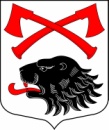 АДМИНИСТРАЦИЯ МУНИЦИПАЛЬНОГО ОБРАЗОВАНИЯКУСИНСКОЕ СЕЛЬСКОЕ ПОСЕЛЕНИЕКИРИШСКОГО МУНИЦИПАЛЬНОГО РАЙОНА ЛЕНИНГРАДСКОЙ ОБЛАСТИПОСТАНОВЛЕНИЕ В соответствии с частью 7 статьи 14 Федерального закона от 09.02.2009 № 8-ФЗ                «Об обеспечении доступа к информации о деятельности государственных органов и органов местного самоуправления», Уставом муниципального образования Кусинское сельское поселение Киришского муниципального района Ленинградской области , Администрация Кусинского сельского поселения ПОСТАНОВЛЯЕТ:1. Утвердить Положения о порядке предоставления информации о деятельности органов местного самоуправления муниципального образования Кусинское сельское поселение Киришского муниципального района Ленинградской области.2.	Настоящее постановление подлежит обязательному опубликованию (обнародованию) и вступает в силу с момента его официального опубликования (обнародования).3.	Контроль за выполнением постановления возложить на заместителя главы администрации Кусинского сельского поселения.Зам. главы администрации								Б.Б. ГласманРазослано: дело 2, газета «Кусинский вестник», сайт  УТВЕРЖДЕНпостановлением администрациимуниципального образованияКусинское сельское поселениеКиришского муниципального районаЛенинградской областиот 13.06.2019 г. № 109(приложение)ПОЛОЖЕНИЕ  о порядке предоставления информации о деятельности органов местного самоуправления муниципального образования Кусинское сельское поселение Киришского муниципального района Ленинградской области1. ОБЩИЕ ПОЛОЖЕНИЯ1. Настоящее положение разработано в целях обеспечения открытости деятельности органов местного самоуправления, повышения уровня информированности, правовой культуры населения муниципального образования по вопросам местного самоуправления, участия населения в осуществлении местного самоуправления.1.1. Действие настоящего Положения распространяется на отношения, связанные с обеспечением доступа пользователей информацией к информации о деятельности органов местного самоуправления.1.2. Действие настоящего Положения не распространяется на:- отношения, связанные с обеспечением доступа к персональным данным, обработка которых осуществляется органами местного самоуправления;- порядок рассмотрения органами местного самоуправления обращений граждан;- порядок предоставления органом местного самоуправления в иные государственные органы, органы местного самоуправления информации о своей деятельности в связи с осуществлением указанными органами своих полномочий.1.3. Организация доступа к информации о деятельности органов местного самоуправления осуществляется с учетом требований федерального законодательства в порядке, установленном настоящим Положением.2. СПОСОБЫ И ФОРМЫ ПРЕДОСТАВЛЕНИЯ ИНФОРМАЦИИ О ДЕЯТЕЛЬНОСТИ ОРГАНОВ МЕСТНОГО САМОУПРАВЛЕНИЯ2.1 Доступ к информации о деятельности органов местного самоуправления                       обеспечивается в пределах своих полномочий Администрацией муниципального образования, которая в целях организации доступа к информации о деятельности          органов местного самоуправления определяет уполномоченных сотрудников. Права и обязанности уполномоченных сотрудников устанавливаются муниципальными правовыми актами администрация МО Кусинское сельское поселение Киришского муниципального района Ленинградской области.2.2. Основными способами предоставления информации являются:- обнародование (опубликование) Администрацией муниципального образования Кусинское сельское поселения Киришского муниципального района Ленинградской   области информации о деятельности органов местного самоуправления в средствах массовой информации;- размещение Администрацией муниципального образования Кусинское сельское поселение Киришского муниципального района Ленинградской области информации о деятельности органов местного самоуправления в сети «Интернет»;- размещение Администрацией муниципального образования Кусинское сельское поселение Киришского муниципального района Ленинградской области информации о деятельности органов местного самоуправления в помещениях, занимаемых Администрацией, и в иных отведенных для этих целей местах;- ознакомление пользователей информацией с информацией о деятельности органов местного самоуправления в помещениях, занимаемых МО Кусинское сельское поселение Киришского муниципального района Ленинградской области, а также через библиотечные и архивные фонды;- присутствие граждан (физических лиц), в том числе представителей организаций (юридических лиц), общественных объединений, государственных органов и органов местного самоуправления, на заседаниях коллегиальных органов местного самоуправления;- предоставление МО Кусинское сельское поселение Киришского           муниципального района Ленинградской области пользователям информацией по их запросу информации о деятельности органов местного самоуправления;- другими способами, предусмотренными законодательствами и (или) иными нормативными правовыми актами.2.3 Информация о деятельности органов местного самоуправления может предоставляться в устной форме, в письменной форме, в виде документированной информации, в том числе в виде электронного документа.2.4. Форма предоставления информации о деятельности органов местного самоуправления устанавливается Федеральным законом, другими федеральными законами и иными нормативными правовыми актами Российской Федерации, муниципальными правовыми актами. В случае, если форма предоставления информации о деятельности органов местного самоуправления не установлена, она может определяться запросом пользователя информацией.2.5. Информация о деятельности органов местного самоуправления в устной форме предоставляется пользователям информацией во время приема. Указанная                  информация предоставляется также по телефону сотрудника администрации, уполномоченного на ее предоставление. 2.6. Информация о деятельности органов местного самоуправления может быть передана по сетям связи общего пользования.2.7. Пользователю информацией предоставляется на бесплатной основе информация о деятельности органов местного самоуправления:- передаваемая в устной форме;- размещаемая Администрацией в сети «Интернет», а также в отведенных для размещения информации о деятельности органов местного самоуправления местах;-затрагивающая права и установленные законодательством Российской Федерации обязанности заинтересованного пользователя информацией;- иная установленная законом информация о деятельности органов местного самоуправления, а также иная установленная муниципальными правовыми актами информация о деятельности органов местного самоуправления.2.8. Плата за предоставление информации о деятельности органов местного самоуправления взимается в случае ее предоставления по запросу, если объем запрашиваемой и полученной информации превышает определенный Правительством Российской Федерации объем информации, предоставляемой на бесплатной основе. Порядок взимания платы устанавливается Правительством Российской Федерации.3. ПРЕДОСТАВЛЕНИЕ ИНФОРМАЦИИ О ДЕЯТЕЛЬНОСТИ ОРГАНОВ МЕСТНОГО САМОУПРАВЛЕНИЯ3.1. Обнародование (опубликование) информации о деятельности органов местного самоуправления в средствах массовой информации осуществляется в соответствии с законодательством Российской Федерации о средствах массовой информации. 3.2 Предоставление официальной информации осуществляется посредством опубликования (обнародования):- нормативных правовых актов;- проектов нормативных правовых актов в предусмотренных законодательством случаях;- информации об основных текущих решениях органов местного самоуправления и официальных событиях;- информационных материалов.3.3. Официальное опубликование муниципальных правовых актов осуществляется в соответствии с установленным законодательством Российской Федерации, Уставом муниципального образования, муниципальными правовыми актами.3.4 Содержание информации о деятельности органов местного самоуправления определяется Федеральным законом от 09.02.2009 № 8-ФЗ «Об обеспечении доступа к информации о деятельности государственных органов и органов местного самоуправления».3.5. Перечень информации о деятельности органов местного самоуправления муниципального образования, публикуемой в сети «Интернет», установлен Постановлением от 25 августа 2016 года № 126 «Об утверждении Перечня информации о деятельности органов местного самоуправления муниципального образования Кусинское сельское поселение Киришского муниципального района Ленинградской области, размещаемой в сети Интернет».3.6. В помещениях, занимаемых органами местного самоуправления размещаются информационные стенды и (или) другие технические средства аналогичного назначения, для ознакомления пользователей с текущей информацией об их деятельности.3.7. Информация, указанная в п. 3.6 должна содержать:- порядок организации работы органа местного самоуправления;- условия и порядок получения информации от органа местного самоуправления.3.8. присутствие на заседаниях коллегиальных органов местного самоуправления осуществляется в соответствии с муниципальными правовыми актами, регламентирующими деятельность данных органов. 3.9 Решения и действия (бездействие) Администрации поселения, ее                             сотрудников, нарушающие право на доступ к информации о деятельности органов местного самоуправления, могут быть обжалованы в вышестоящий орган либо в суд. 3.10 Если в результате неправомерного отказа в доступе к информации о деятельности органов местного самоуправления, либо несвоевременного ее предоставления, предоставления заведомо недостоверной или не соответствующей содержанию запроса информации пользователю информацией были причинены убытки, такие убытки подлежат возмещению в соответствии с гражданским законодательством Российской Федерации. 3.11. Контроль за обеспечением доступа к информации о деятельности органов местного самоуправления осуществляет заместитель главы администрации.13 июня 2019 года№ 109Об утверждении Положения о порядке предоставления информации о деятельности органов местного самоуправления муниципального образования Кусинское сельское поселение Киришского муниципального района Ленинградской области